Publicado en Barcelona el 29/01/2024 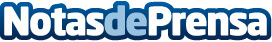 El Foro Económico Mundial reconoce a Schneider Electric como Circularity LighthouseLos Circularity Lighthouses son pioneros en modelos de negocio circulares a escalaDatos de contacto:Noelia IglesiasTeam Lewis935228610Nota de prensa publicada en: https://www.notasdeprensa.es/el-foro-economico-mundial-reconoce-a-schneider Categorias: Sostenibilidad Innovación Tecnológica Sector Energético http://www.notasdeprensa.es